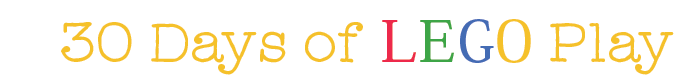 Follow the instructions for each day. There are no rules. Just use your imagination.Day 15There is a circus in town. Build a place for the performance.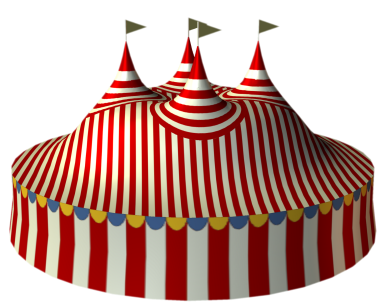 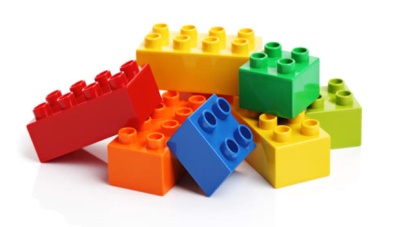 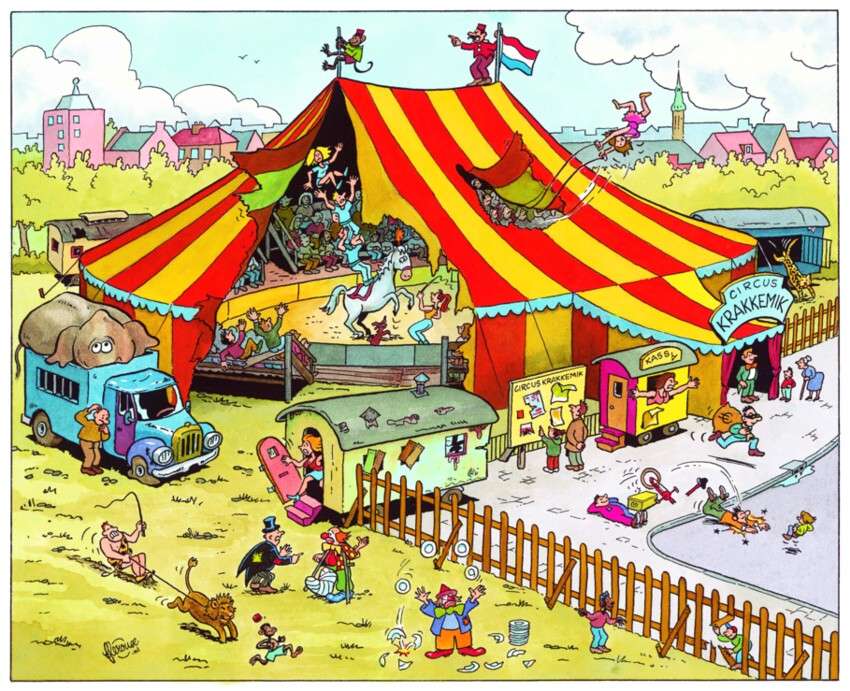 Don’t forget to share your photos with us.